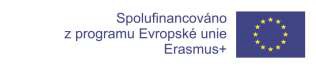 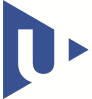 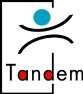 Projekt „Přeshraniční odborná spolupráce 2022-2023“podporovaný z prostředků programu EU Erasmus+Smlouva pro odbornou stáž v rámci programu Erasmus+v odborném vzdělávání a přípravěTato smlouva upravuje vztahy mezi následujícími stranami:Západočeská univerzita v PlzniKoordinační centrum česko-německých výměn mládeže – Tandem Univerzitní 8, 306 14 PlzeňIČO: 49777513zastoupená: Doc. Dr. RNDr. Miroslav Holeček, rektor dále jen „koordinátor“aBěh: A2DÚplný název školy:	Střední odborná škola lesnická a strojírenská Šternberk Úplná adresa:	Opavská 8, 785 01 ŠternberkIČO:	00848794statutární zástupce školy:	xxxxxkoordinátor projektu na škole, tel., e-mail: xxxx, tel.: xxxxxx, e-mail: reditel@sou-stbk.czdále jen „vysílající organizace/příjemce grantu“.Strany se dohodly na následujících pravidlech:Článek I: Předmět smlouvySmluvní strany – koordinátor a vysílající organizace – se zavazují uskutečnit odbornou stáž v rámci programu EU Erasmus+, a to v souladu s pravidly uvedenými v Grantové dohodě č. 2022-1-CZ01-KA121-VET-000057914, která byla uzavřena mezi koordinátorem a národní agenturou Dům zahraniční spolupráce (dále jen „grantová dohoda“) a dále v souladu s pravidly uvedenými v této smlouvě.Číslo projektu podpořeného programem Erasmus+ je 2022-1-CZ01-KA121-VET- 000057914Tato smlouva, kterou smluvní strany přečetly a jsou s ní srozuměny, upravuje vztahy mezi těmito smluvními stranami a definuje práva a povinnosti spojené s jejich participací na výše uvedené stáži.Podrobná úprava pravidel pro realizaci odborné stáže je uvedena v grantové dohodě.Vysílající organizace podpisem této smlouvy prohlašuje, že se před podpisem této smlouvy    s pravidly uvedenými v grantové dohodě podrobně seznámila a zavazuje se pravidla dodržovat. V případě nedodržení pravidel uvedených v grantové dohodě nebo v této smlouvě na sebe přebírá odpovědnost za škodu v plném rozsahu.Článek II: Trvání stážeOdborná stáž bude zahájena dne 14/07/2022 a skončí dne 02/10/2022 včetně dne příjezdu a odjezdu; celková doba trvání stáže byla 92 dní. Ustanovení této dohody se vztahují na uvedený časový úsek.Článek III: Účastníci stáže PraktikantixxxxxxČlánek IV: Přijímací zařízení a místo provedení stáže a její oborNázev, adresa, kontaktní osoba přijímací organizaceCRS gruentechnik GmbH, Peutinger Straße 1, 86695 Nordendorf, BRD Kontaktní osoba (celé jméno)Diplom-Forstwirt xxxxxxE-mail: xxxxxx@crs-gruentechnik.de Tel.: xxxxxxNázev, adresa zařízení, v němž proběhne stáž (pokud je jiné než přijímací organizace) NENÍ RELEVANTNÍPraxe proběhne v oboru: Lesní mechanizátor (41-56-H/01)Článek V: Povinnosti koordinátoraKoordinátor se zavazuje: učinit opatření nutná pro přípravu, implementaci a efektivní fungování odborné stáže popsané v této smlouvě, přičemž bude zachovávat ustanovení grantové dohody,   zajistit, že odborná stáž bude monitorována a vyhodnocena, seznámit vysílající organizaci s povinností zajistit pojištění účastníků stáže (včetně doprovodné osoby) po celou dobu trvání odborné stáže popsané v této smlouvě.Článek VI: Povinnosti vysílající organizaceVysílající organizace se zavazuje: shromažďovat veškeré podklady dokumentující, že účastníci odborné stáže a podmínky stáže splňují kritéria programu Erasmus+,   zajistit pro účastníky stáže dostatečnou jazykovou a kulturní přípravu, učinit opatření nutná pro přípravu, implementaci a efektivní fungování odborné stáže popsané v této smlouvě,   zajistit pro účastníky stáže zdravotní, úrazové pojištění a pojištění zákonné odpovědnosti, získat souhlas rodičů/zákonných zástupců s účastí nezletilých účastníků na mobilitě před jejím zahájením,   v souladu s požadavky grantové dohody provést vyúčtování odborné stáže, předat koordinátorovi projektu (Tandem) kompletní a správné vyúčtování stáže, kopie Europass-mobilita stážistů, závěrečné zprávy praktikantů a hodnotící zprávu vysílajícího zařízení, sdělit koordinátorovi projektu veškeré změny související se stáží, např. ve složení praktikantů a doprovodných osob, změnu pracoviště, změnu statutárního orgánu apod., poskytnout koordinátorovi projektu veškerou součinnost a uschovat podklady k projektu a jeho vyúčtování po dobu 6 let od ukončení projektu (z důvodu zpětné kontroly ze strany DZS či auditu).Článek VII: FinancováníSmluvní strany se zavazují zajistit financování odborné stáže upravené v této smlouvě, a to   v souladu s pravidly financování stanovenými v grantové dohoděa v souladu s ustanoveními článku VIII a IX této smlouvy.Článek VIII: Finanční příspěvekFinanční příspěvek bude koordinátorem převeden vysílající organizaci ve dvou splátkách, a to 80% finančního příspěvku před zahájením stáže a nejvýše 20% finančního příspěvku po ukončení stáže a po odevzdání všech vyžadovaných dokumentů a po poskytnutí jiné nutné součinnosti.Finanční příspěvek činí v součtu ekvivalent 13 631,- € v Kč podle denního směnného kurzu stanoveného ČNB, který platil v den podpisu této smlouvy poslední z obou smluvních stran.V případě, že by trvání stáže bylo kratší, než jak je specifikováno v článku II, je koordinátor oprávněn požadovat po vysílající organizaci vrácení celého finančního příspěvku zpět.Finanční příspěvek na stáž se skládá z následujících položek:Článek IX: Způsob provádění platebKoordinátor se zavazuje proplatit vysílající organizaci finanční příspěvek za účelem provedení stáže popsané v této smlouvě, pokud bude mít všechny náležitosti požadované koordinátorem.Článek X: PojištěníVysílající organizace se zavazuje zajistit pojištění účastníků stáže a doprovodné osoby.Toto pojištění musí zahrnovat zdravotní, úrazové pojištění a pojištění odpovědnosti za škody. Před odjezdem na zahraniční stáž obdrží každý nahlášený účastník stáže a doprovodná osoba od vysílající organizace kartičku pojištěnce.Článek XI: Bankovní účetFinanční příspěvek bude koordinátorem převeden na bankovní konto specifikované níže vysílající organizací. Poplatky za transakci si dělí příjemce a plátce.Název bankovního ústavu: Komerční banka, a.s. (pobočka Šternberk),Adresa bankovního ústavu: Radniční 80/18, 785 01 ŠternberkPřesný název majitele účtu:	Střední odborná škola lesnická a strojírenská ŠternberkČíslo účtu (včetně kódu banky):          40739-811/0100IBAN:SWIFT (pouze u účtů vedených v EUR): Měna, ve které je účet veden:	CZKČlánek XII: ZprávyVysílající organizace a účastník stáže mají povinnost vyhotovit závěrečné hodnotící zprávy     a zaslat je koordinátorovi (Tandem).Vysílající organizace se zavazuje zajistit, že účastník stáže ji předloží (vyplní v on-line systému) nejpozději do 30 dní po skončení stáže. Kromě toho každý účastník stáže vyplní závěrečnou zprávu vypracovanou Tandemem, kterou podepíše a zašle taktéž do 30 dní po skončení stáže. Vysílající organizace vypracuje zprávu o stáži a zašle ji koordinátorovi do šesti týdnů po skončení stáže.Vysílající organizace se zavazuje zaslat koordinátorovi kopie všech faktur a dalších účetních dokladů spojených s realizací stáže včetně smluv s účastníky a kopiemi Europassu-mobility, a to do šesti týdnů po skončení stáže.Pokud shora popsané zprávy, účetní doklady, účastnické smlouvy a kopie Europassu-mobility nebudou vysílající organizací dodány ve výše uvedené lhůtě a požadované formě, vyhrazuje si koordinátor právo požadovat vrácení poskytnutého finančního příspěvku v plné výši.Vysílající organizace ručí koordinátorovi za to, že informace poskytnuté v závěrečných zprávách jsou úplné, spolehlivé a pravdivé. Dále ručí za to, že vynaložené náklady lze v souladu s grantovou smlouvou považovat za způsobilé.Vysílající organizace má povinnost zažádat o vystavení certifikátu o absolvování praxe, tzv. Europassu-mobility. O vystavení může vysílající organizace zažádat na stránkách www.europass.cz. Výhradně tento druh certifikátu bude uznatelným dokladem o absolvování stáže, jakožto dokladem pro uznání pobytových a cestovních nákladů účastníků.Článek XIII: Vyhodnocení projektuKoordinátor se zavazuje provést vyhodnocení projektu. Vysílající organizace je povinna při vyhodnocení projektu spolupracovat a poskytnout veškerou nutnou součinnost. Výsledky vyhodnocení projektu budou sloužit všem zúčastněným v dalším rozvoji přeshraniční spolupráce, v efektivním plánování dalších zahraničních odborných stáží aj.Článek XIV: Monitorování a kontrolyVysílající organizace se zavazuje bez prodlení informovat koordinátora o všech záležitostech a změnách, které se týkají organizování a realizace odborné stáže. Vysílající organizace se rovněž zavazuje uchovávat pro koordinátora všechny dokumenty demonstrující, že odborná stáž byla realizována v souladu s grantovou smlouvou.Koordinátor a další osoby uvedené v grantové dohodě mají právo na provedení monitorovací návštěvy realizace a přípravy praxe včetně provedení kontroly a auditu všech dokladů spojených s realizací stáže.Článek XV: Mediální stránka projektuPřijetím finančního příspěvku se vysílající organizace zavazuje na veškerých dokumentech souvisejících s projektem a při prezentaci stáže a při styku s veřejností v rámci stáže uvádět, že projekt získal finanční prostředky od Evropské unie a zobrazit symbol Evropské unie, oficiální logo a grafickou identitu programu Erasmus+ v souladu s pokyny vizuální identity viz pokyny na http://eacea.ec.europa.eu/about-eacea/visual-identity_en.Vysílající organizace se dále zavazuje na všech dokumentech souvisejících s projektem a při prezentaci stáže a při styku s veřejností v rámci této stáže uvádět i logo Koordinačního centra česko-německých výměn mládeže Tandem Západočeské univerzity v Plzni. Loga je možné stáhnout z internetových stránek programu: www.tandem-org.cz/praxe.Článek XVI: Ukončení platnosti smlouvyV případě, že by vysílající organizace nesplnila některé ze svých povinností stanovených v této smlouvě, je koordinátor oprávněn odstoupit od této smlouvy. Účinky odstoupení nastanou dnem písemného doručení odstoupení druhé smluvní straně. Dotčená smluvní strana musí být vyrozuměna doporučeným dopisem. V případě, kdy koordinátor odstoupí od smlouvy, je vysílající organizace povinna vrátit zpět koordinátorovi veškeré poskytnuté finanční prostředky, a to do 30 dnů od účinnosti odstoupení. Finanční příspěvek bude zaslán zpět na účet koordinátora.Koordinátor je dále oprávněn od této smlouvy odstoupit v případě, že neobdrží finanční příspěvek v souladu s grantovou smlouvou. Účinky odstoupení nastanou dnem písemného doručení odstoupení druhé smluvní straně.V případě, že koordinátor bude nucen odstoupit od této smlouvy, sdělí tuto informaci národní agentuře Dům zahraniční spolupráce.Článek XVII: Právní příslušnostTato smlouva se řídí právním řádem České republiky. Případné spory budou řešeny příslušným soudem.Článek XVIII: Pozměňovací ustanovení, dodatky ke smlouvěDodatky k této smlouvě mohou být provedeny pouze ve formě kodicilu podepsaného zmocněnými zástupci všech smluvních partnerů této smlouvy.Článek VIX: Závěrečná ustanoveníTato smlouva nabývá platnosti a účinnosti dnem podpisu oběma smluvními stranami.Tato smlouva je vyhotovena ve 2 stejnopisech s platností originálu, z nichž každá smluvní strana obdrží 1 stejnopis smlouvy.Smluvní strany prohlašují, že si tuto smlouvu před jejím podpisem přečetly, že byla uzavřena po vzájemném projednání podle jejich pravé a svobodné vůle, určitě, vážně a srozumitelně.Plzeň …………………………..Místo a datum	podpis zástupce koordinátoraŠternberkMísto a datum	podpis zástupce vysílající organizacerazítkorazítkoMobilitaMobilitaMobilitaMobilitaMobilitaDélka trvání (dny) - dle projektové žádostiGrant na účastníkaPočet osobCelkem na stážPobytové náklady praktikanti926 068 €212 136 €Doprava praktikanti92210 €2420 €Pobytové náklady doprovodná osoba00 €00 €Doprava doprovodná osoba00 €00 €Předvýjezdová návštěva (pobytové + cestovní náklady)575 €Max. 3575 €řízení –DPP, odměny aj.500 €Celkem13 631,- €